Математический батл в 1 классеЦель: активизировать мыслительную деятельность учащихсяЗадачи:- развитие логического, пространственного мышления, воображения, смекалки- совершенствование вычислительных навыков- формирование ответственности, интереса к математике1. Организационный момент. (Регулятивные УУД)Улыбнитесь друг другуПредставляем команды:1)МыслителиНаш девиз: Мы будем мыслить, убеждатьИдя к финалу побеждать2) ЗнатокиНаш девиз:Повторяйте за мнойМы умные, мы дружныеМы внимательные, мы старательныеМы в 1 классе учимсяВсё у нас получится!Сегодня мы собрались, чтобы вместе отдохнуть, показать свою находчивость и фантазию, умение владеть собой. Эта викторина посвящается науке, а какой мы сейчас узнаем, разгадав загадки.1. Сколько ног у осьминога?2. Вставь в пословицу слово: 1 Ум хорошо, а … лучше.3. Какое число входит в название сказки о Нуф-Нуф, Ниф-Ниф, Наф-Наф?4. Какая получится цифра, если перевернуть 6?5. Сколько дней в недели?6. Слова записываются буквами, а числа?7. Сколько пальцев на руке?8. Вставь в пословицу слово: Семь раз отмерь, - …раз отрежь?9. Как называется то, что ставит учитель ученику за работу на уроке?10. Сколько месяцев в году?Викторина посвящена науке математика.Математика  поможет воспитать такую точность мысли,Чтоб в жизни всё познать,Измерить и исчислить.- Ребята, как вы думаете, зачем нужно знать математику?Без счёта не будет на улице светаБез счёта не может подняться ракетаБез счёта письмо не найдёт адресата.И в прятки сыграть не сумеют ребята.Запомните все, что без точного счётаНе сдвинется с места любая работа!Учитель: Математику, друзья, Не любить никак нельзя. Очень строгая наука, Очень точная наука- Это математика. Почему торжественно вокруг? Слышите, как быстро смолкла речь? Это о царице всех наук Поведем сегодня с вами речь. Не случайно ей такой почет, Это ей дано давать советы, Как хороший выполнить расчет Для постройки здания, ракеты. Есть о математике молва, Что она в порядок ум приводит. Потому хорошие слова Часто говорят о ней в народе. Ты нам, математика, даешь Для победы трудностей закалку. Учится с тобою молодежь Развивать и волю и смекалку.И сейчас мы посостязаемся в смекалке, сообразительности, умении логически мыслить. Посмотрим, какие вы ловкие, внимательные и находчивые.У нас 2 команды. Жюри будет следить за ходом игры. За каждый правильный ответ команда получает одно очко. Посоветуйтесь, как будут у вас называться команды, желательно связанные с математикой и выберите капитана команды.- Итак, начинаем нашу математическую викторину.Внимание, внимание! Друзья!Первый конкурс объявляю яНа вопросы мои смело отвечайтеИ очки своей команде добывайте1 конкурс «Разминка» Чтоб все в игре прошло без заминки,Её мы начнем, ну конечно, с разминки!Проверим, хорошо ли вы знаете цифры.По одному вопросу для командНа одной ноге в болоте,Вы меня легко найдёте. (1)Я – горбатая старушка,Или стружка завитушка (3)6 через голову перекатилась –И я у вас получилась (9)4. Змейкой ползу я на сучокЛовко цепляюсь, я словно крючок (6)5.Я в озере лебёдкаДлинношеяя молодка (2)6.Я четвёртою стоюМежду цифрами в строю (4)7.Я неплохо потрудилась –В кресле мягком развалилась (5)8. Летом траву я кошу на лугах,Зимою я – на гвозде в сенях (7)2 конкурс «Весёлые задачки»1. Пять ворон на крышу сели,Две ещё к ним прилетели,Отвечайте быстро, смело:Сколько всех их прилетело? (7)2. Вот грибочки на лужочкеВ жёлтых шапочках стоят:Два грибочка, три грибочкаСколько всего будет? (5)3.Шесть весёлых медвежатЗа малиной в лес спешатНо один медведь устал,От товарищей отсталА теперь ответ найди:Сколько мишек впереди? (5)4.Пять весёлых лягушатНа песочке в ряд лежатОдному из пяти братцевЗахотелось искупатьсяОстальным же неохотаВозвращаться вновь в болото (4)5.Четыре спелых грушиНа веточке качалисьДве груши снял Павлуша,А сколько груш осталось? (2)6. Что хромаешь ты, жучок?Ранил ножку о сучокПрежде на своих шестиОчень быстро мог ползти (5)7. На плетень взлетел петух,Повстречал ещё там двухСколько стало петуховУ вас ответ готов? (3)8. У белки в дупле5 орешков в мешке,Ещё три на полкеПосчитай – ка их сколько? (8)9. Если курица стоит на одной ноге, она весит 2 кг.Сколько будет весить курица, если будет стоять на двух ногах?10.Что тяжелее 1 кг. ваты или 1 кг. железа?3 конкурс «Сложи фигуру»Какие геометрические фигуры вы знаете?Сложить из фигур разных животныхЯ несчастная лисичкаВетер дунул посильней –Я на части развалилась,Собери меня скорей!Вот вам рисунок и по образцу вы должны сложить такую же фигуру.Конкурс "Весёлые задачи" 1. По тропинке кошка шла, За собой котят вела: Белых два и черных пять. Кто успел их сосчитать? (7)2. В саду розы расцвели. Сосчитать мы их пришли. Девять красных, белых - три. Сколько вместе - назови. (12)3. По траве бежал котёнок, А за ним бежал щенок. Кто, ребята, сосчитает, Сколько там бежало ног? (8)4.Вова на три года моложе светы. Ему 6 лет. Сколько лет Свете? (9)5. От ленты длиной 1 дм отрезали кусок длиной 8 см. Какой длины кусок ленты остался? (2 см)ФизминуткаС физминуткой я дружуСвою спину разогнуРуки кверху подниму,А потом их опущуА потом попрыгаю1,2,3.Ножками подрыгаю1,2,3.Ручками похлопаю1,2,3.Ножками потопаю1,2,3.Сяду я за партой стройно,Чтоб вести себя достойно. Инсценировка1).Плачет Жасмина не унять. Очень грустно Жасмине.- Стульев было, ровно пять, а теперь четыре.- Начал младший брат считать.- 1,2,3,4,5. Не реви! - сказал малыш.- Ведь на 5-м ты сидишь!2).Теперь посмотрите ещё одну шуточную сценку, которую для вас приготовили ученики 1класса.Пошёл Серёжа в первый класс. С Серёжей не шути, считать умеет он у нас уже до 10.Не грех такому мудрецу задрать курносый нос. Вот как-то за столом отцу и задал он вопрос.- Два пирожка тут, папа да? А хочешь на пари, я доказать могу всегда, что их не два, а три!Считаем вместе. Вот один, а вот и два, смотри! Один и два как раз и будет три!- Вот молодец! И в самом деле, три! И потому я два возьму, а третий ты бери.Что посоветуете мальчику?IV конкурс «Разгадай ребусы»Ли 100 к7 яс 3 жипо 2 лсви 100 кко 100 чкаак 3 сапи 100 летV конкурс капитанов. «Весёлые бусы»Из разных цифр я сделала бусы,Кто быстрее напишет ответ       9 + 3 + 2 – 4 – 1 + 4 – 1 + 3 =VI конкурс. «Логические концовки»1.Если стол выше стула, то стул…2.Если река глубже ручейка, то ручеёк…3.Если 2 больше 1, то 1…4.Если сестра старше брата, то брат…5.Если правая рука справа, то левая…6.Если Саша вышел из дома раньше Серёжи, то Серёжа…VII. Конкурс «Расшифруй слова»чазада ____________вятьде ____________                                                          нусми ____________                                            ратквад ___________                                           VIII. «Конкурс капитанов».1 команде1.Сколько пальцев на двух руках?2.Сколько букв в русском алфавите?3.Сколько букв в слове "школа"?4.Сколько слогов в слове "Буратино"?5.Сколько дней в неделе?6.Сколько сторон у квадрата?7.Сколько сторон у шестиугольника?8.Сколько десятков в числе 10?9.Как называется результат при сложении?2 команде1.Cколько ушей у трёх мышей?        2.Сколько пальцев на руке?3.Сколько гласных букв в русском языке?4.Сколько слогов в слове "карандаш"?5.Сколько букв в слове "урок"?6.Сколько месяцев в году?7.Сколько сторон у прямоугольника?8.Сколько десятков в числе 20?9.Как называется результат при вычитании?X конкурс «Математический улов»Мы с вами на математической полянке.Если солнышко пригреет, то проснутся все рыбки, а в математической стране рыбки не просты. Хоть с виду все обычные, но есть один секрет: на каждой рыбке сумей найти ответ (решение примеров, расположенных на рыбках). Кто быстрее наловит рыбок.                                XI конкурс «Шифрограмма»                                                                    Молодцы!Вот и закончилась викторина.Вы сидели и считалиИ, надеюсь, не скучали,Но закончилась играРасставаться нам пора.Всем спасибо за вниманье,За задор и звонкий смех,За азарт соревнований,Обеспечивший успех. А теперь результат узнать пора.Кто же лучше всех трудилсяИ в викторине отличился?Подведение итогов. Награждение команд.Сәби-жан» жауапкершілігі шектеулі серіктестігіТоварищество с ограниченной ответственностью «Сәби-жан»  Математический батл для 1 – х классов.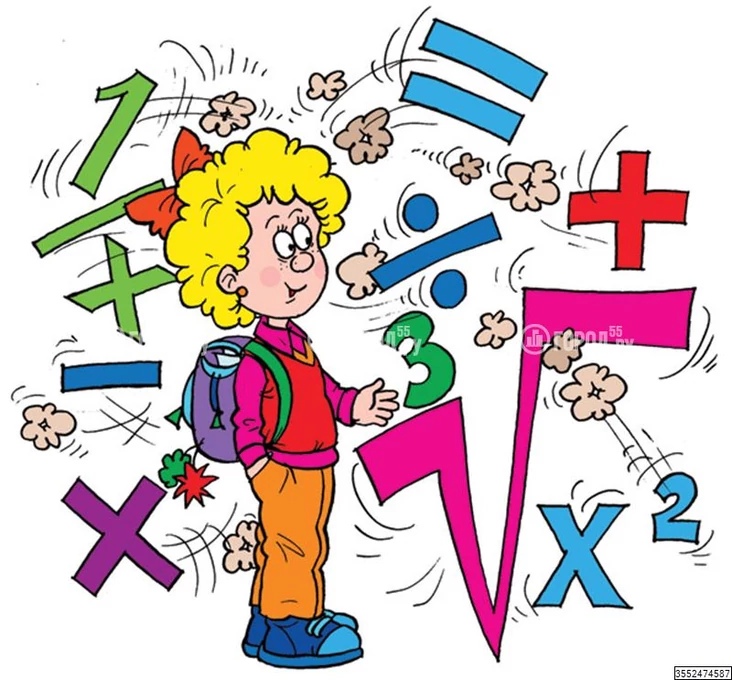 Классные руководители:Пилягина Н.А.Дмитрюк Е.Вгород Тараз 2020 – 2021 учебный год9111215101314 млоыодц9783654млоыодц